Drodzy Rodzice!Prosimy o zaopatrzenie dzieci w następujące rzeczy                WYPRAWKA: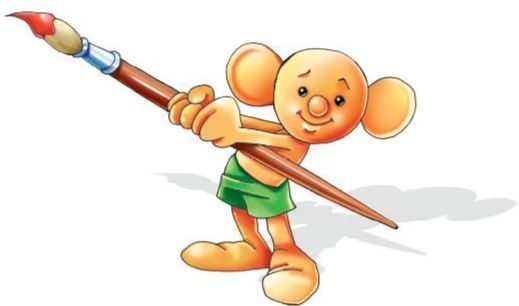 kapcie,komplet ubrań na zmianę w worku dostosowany do aktualnej pory roku (majtki, skarpetki/ rajstopy, spodnie/spódniczka, koszulki),strój do gimnastyki (T-shirt, spodenki),chusteczki mokre,chusteczki suche w kartoniku,papier toaletowy mokry,ryza papieru ksero,blok techniczny biały,blok techniczny kolorowy,piórnik tuba (wyposażony w kredki ołówkowe, kredki świecowe, ołówek, temperówkę, gumkę, nożyczki),klej w sztyfcie 2szt. (najlepiej Glue Stick Amos),dokładną informację o podręcznikach podamy 1 września,książka do nauki Religii Kocham Pana Jezusa wyd. Święty Wojciech cz. 1 i 2.PROSIMY WSZYSTKIE WYMIENIONE RZECZY KONIECZNIE PODPISAĆ!